MIDLAND VALLEY GOLF CLUBMEMBERSHIP APPLICATIONMembership Expires on: March 31st, 2024Applicant Name: _________________________________________Driver’s License or ID #: ____________                          State: _________  	 Source (Current Member/Media/ Word-of-Mouth): ______________Address: _____________________________________________City: ____________________ State: ______ Zip:  ___________Birthday:  _______________Mobile Number: _________________Email Address: _______________________________________Processed By:	_________________________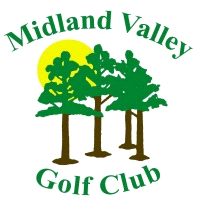 